Консультационный центр ДОМ.РФ стал доступен жителям Липецкой области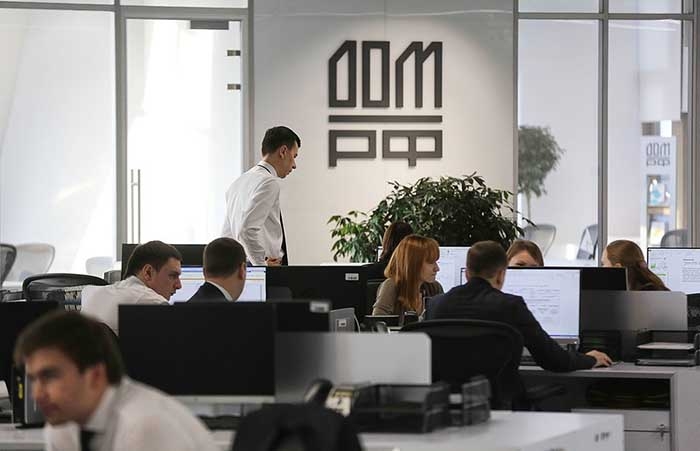 ДОМ.РФ расширил проект по интеграции собственного Консультационного центра в региональные программы развития жилья и повышения доступности ипотеки, включив в него Липецкую область. Жителям региона стали доступны возможности бесплатного онлайн-сервиса информационной поддержки граждан на портале спроси.дом.рф и бесплатной круглосуточной «горячей линии» по телефону 8-800-775-11-22.«Консультационный центр ДОМ.РФ, представленный на портале спроси.дом.рф, фактически выступает службой «одного окна» по многим вопросам об ипотеке, сделках с недвижимостью, федеральных и региональных программах поддержки граждан в жилищной сфере и способах экономии с помощью государства. На портале работает «Каталог программ», включающий в себя сведения уже о почти 300 программах господдержки, действующих по всей стране. Наш сервис позволяет легко разобраться в их многообразии любому посетителю сайта. ДОМ.РФ готов оказывать консультационную поддержку по любым вопросам в части улучшения жилищных условий. В Липецкой области действует 7 собственных региональных программ, по которым мы совместно с администрацией Липецкой области организовали дополнительную поддержку на сайте и на круглосуточной бесплатной горячей линии», – рассказал директор Консультационного центра ДОМ.РФ Михаил Ковалев.«Мы тесно взаимодействуем с Институтом развития ДОМ.РФ, в том числе, в части реализации льготных программ с государственной поддержкой. Жителям Липецкой области доступна программа «Обеспечение населения Липецкой области качественным жильем, социальной инфраструктурой и услугами ЖКХ». Она призвана улучшить жилищные условия разных слоев населения, включая многодетные и молодые семьи. Кроме региональной программы действует множество других государственных мер поддержки. Консультационный центр ДОМ.РФ помогает всем желающим подобрать подходящую именно им программу и вносит свой значительный вклад в общее дело. Это совместный процесс, и мы благодарны за сотрудничество», – отметил Илья Тузов, заместитель главы администрации Липецкой области.По словам Михаила Ковалева, ранее сведения о жилищных программах были размещены на сайтах десятков различных ведомств и организаций, что значительно затрудняло гражданам поиск нужной информации. Новый сервис «Каталог программ» на портале спроси.дом.рф позволяет оперативно находить подходящие меры поддержки и при необходимости, получать дополнительную консультацию на бесплатной горячей линии. Консультирование способствует достижению целей нацпроектов, определенных Правительством РФ в части улучшения жилищных условий граждан.«Портал работает в удобном интерактивном формате, и любой желающий может получить бесплатные консультации по жилищным вопросам: на что обратить внимание при покупке квартиры, как оформить дарственную, можно даже рассчитать ипотеку и стоимость жилья. Кроме того, это новый уровень взаимодействия с жителями региона, позволяющий максимально эффективно и в короткие сроки получить юридическую консультацию и ответ на конкретный вопрос», – прокомментировал работу сервиса Антон Болгов, исполняющий обязанности начальника управления строительства и архитектуры Липецкой области.